          《在线课堂》学习单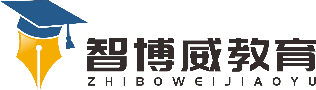 班级：                姓名：                 单元语文4年级下册第7单元课题23.“诺曼底号”遇难记温故知新背诵22课自主攀登一、看拼音，写词语。yú   fù         zhǔ    zǎi         shí     jiàn          kū   long（     ）         （       ）       （          ）       （        ）gǎng wèi         wéi  chí        zhì      xù        bēi     wēi （     ）         （       ）       （          ）       （        ）二、把下面的四字词语补充完整。惊(　　)万状　　  小心(　　)(　　)        (　　)不可挡          失(　　)落魄     (　　)短有力            井然有( 　　)巍然(　　)立   惊慌失(　　 )            (　　)定自若  (　　)丝不动    相(　　)并论             忠于(　　)守按要求写句子。1．沉沉夜雾中冒出一枚黑点，它好似一个幽灵，又仿佛一座山峰。(仿写比喻句)2．船长威严的声音压倒了一片呼号和嘈杂。(缩句)事情总是这样，哪里有可卑的利己主义，哪里也会有悲壮的舍己救人。（用红色的词语写句子）稳中有升这篇小说是按__________的顺序来写的。给下列事件排序，把序号写在括号里。(　　)船长殉职　　(　　)雾海夜航(　　)组织救援       (　　)轮船被撞说句心里话